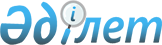 "Қазақстан Республикасының жергілікті мемлекеттік басқару үлгі құрылымын бекіту және Қазақстан Республикасы Үкіметінің кейбір шешімдерінің күші жойылды деп тану туралы" Қазақстан Республикасы Үкіметінің 2009 жылғы 23 қазандағы № 1654 қаулысына өзгеріс пен толықтырулар енгізу туралы
					
			Күшін жойған
			
			
		
					Қазақстан Республикасы Үкіметінің 2011 жылғы 23 маусымдағы № 695 Қаулысы. Күші жойылды - Қазақстан Республикасы Үкіметінің 2013 жылғы 18 маусымдағы № 608 қаулысымен      Ескерту. Күші жойылды - ҚР Үкіметінің 18.06.2013 № 608 қаулысымен (қолданысқа енгізілу тәртібін 7-тармақтан қараңыз).

      Қазақстан Республикасының Үкіметі ҚАУЛЫ ЕТЕДІ:



      1. «Қазақстан Республикасының жергілікті мемлекеттік басқару үлгі құрылымын бекіту және Қазақстан Республикасы Үкіметінің кейбір шешімдерінің күші жойылды деп тану туралы» Қазақстан Республикасы Үкіметінің 2009 жылғы 23 қазандағы № 1654 қаулысына мынадай өзгеріс пен толықтырулар енгізілсін:



      көрсетілген қаулымен бекітілген Қазақстан Республикасының жергілікті мемлекеттік басқару үлгі құрылымында:



      «Республикалық маңызы бар қала, астана әкімдігі» деген 2-бөлімде:



      24-тармақ мынадай редакцияда жазылсын:

      «24. Туризм, дене шынықтыру және спорт басқармасы (Астана қаласы)»;



      мынадай мазмұндағы 25 және 26-тармақтармен толықтырылсын:

      «25. Туризм басқармасы (Алматы қаласы);

      26. Дене шынықтыру және спорт басқармасы (Алматы қаласы)».



      2. Алматы қаласы әкімдігі:



      1) өз актілерін осы қаулыға сәйкес келтірсін;



      2) жергілікті атқарушы органның туризм, дене шынықтыру және спорт салаларындағы қызметті жүзеге асыратын құрылымдық бөлімшелерін құрсын;



      3) осы қаулыдан туындайтын өзге де шараларды қабылдасын.



      3. Осы қаулы қол қойылған күнінен бастап қолданысқа енгізіледі.      Қазақстан Республикасының

      Премьер-Министрі                           К. Мәсімов
					© 2012. Қазақстан Республикасы Әділет министрлігінің «Қазақстан Республикасының Заңнама және құқықтық ақпарат институты» ШЖҚ РМК
				